Down to Earth Magazine (DTE)Hard copies of this publication are not being produced because of the COVID-19 restrictions, but electronic copies are available, which we have permission to email to LGS members.  If you would like a pdf copy of the two most recent publications (DTE March extra and DTE April extra), please email Maggie Williams (Secretary) at lgssecretary19@gmail.com  and they will be sent to you.Herdman Geological Society  Tuesday 13th April at 5.30pm.Virtual lecture by Thomas Haines (Galson Sciences): ‘Geological Disposal of Radioactive Waste’Speaker biography:Tom completed his undergraduate degree in Earth Sciences at the University of Liverpool, graduating in 2010. He then moved up to Aberdeen to undertake a PhD degree in Geology and Petroleum Geology. His PhD focused on characterising textures, fractures, pore systems and petrophysical properties around fault zones in carbonate rocks on the Maltese Islands to understand their reservoir and sealing potential. Following the completion of his PhD in 2014, Tom took up a position in the oil and gas industry, as a consultant reservoir geologist working on Middle Eastern carbonate reservoirs for a consultancy company called Badley Ashton. In 2020, in search of new challenges, Tom switched industries and joined Galson Sciences to work on geological disposal of radiactive waste.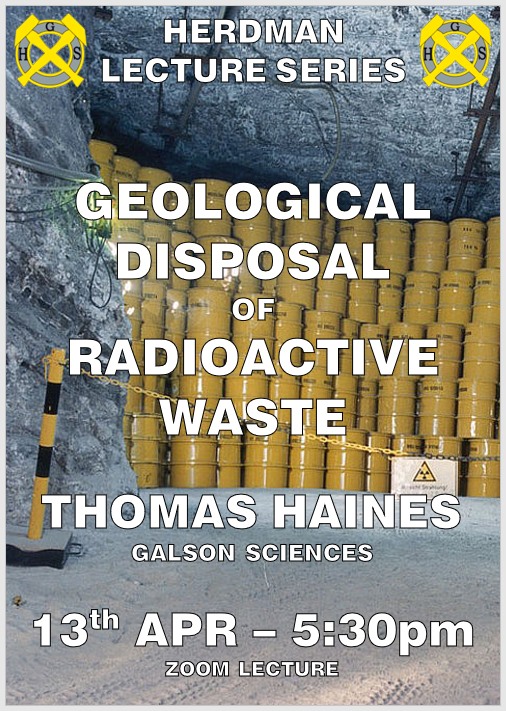 Zoom details:https://liverpool-ac-uk.zoom.us/j/94369868487?pwd=NlgvTWthRVVOZmRzYSs2dFdNMXNGZz09Meeting ID: 943 6986 8487Passcode: K?SRz&8^Herdman Society talk schedule is available at: https://docs.google.com/document/d/15gkjWvAwBFiiOrv4_8m0FGe4S4kv1SCjNChs_KvSnNA/edit?usp=sharingOUGSMonday 19th April at 7.00pm.Virtual lecture by Dr Dave McGarvie: ‘Volcanoes of northern Iceland’.Northern Iceland stretches from the coast down to the uninhabited interior, and arguably its most distinctive volcanic feature is the young and vigorous rift zone (the on-land equivalent of the mid-Atlantic Ridge) that has produced a wide variety of volcanic features – with basaltic edifices including tuff rings, shield volcanoes, towering subglacial mountains, and complex central volcanoes. Rhyolites also feature, with enigmatic isolated eruptions that we are just starting to decipher, as well as subglacial mountains and rhyolite eruptions linked to caldera formation.Contact details: https://ougs.org/events/popup/2377/volcanoes-of-northern-iceland/Thursday 22nd April at 7.00pm.Virtual lecture by Haydon Bailey: ‘Micropalaeontology: a science born out of conflict’.Please register using form https://forms.gle/xLdo3acqBkS5gTdS8Hull Geological SocietyWednesday 12th May at 7.30pm.Virtual lecture by John Connor: ‘The Use of Geophysics for Marine Archaeology’.Please book via: http://www.hullgeolsoc.co.uk/hgbooking.htmYorkshire Geological SocietyThursday 20th May at 4.00pm.Webinar - Professor Chris Jackson: ‘Hot Rocks Beneath Our Feet: 3D Seismic Reflection Imaging of the Processes & Products of Crustal Magnetism’.Register here: https://www.yorksgeolsoc.org.uk/registrationjacksonGeological Society of LondonTuesday 25th May 2021 at 6.00pm.Virtual Public Lecture by John Reynolds, Reynolds International Ltd: ‘When mountains and lakes move – causes and consequences’This talk describes how earthquakes, landslides, mountain collapses, glacial lake and landslide dam outburst floods, cloudbursts, and intense monsoon rains all contribute, often in concert, and impact communities and infrastructure development in the Himalayas.  This includes forensic analysis of recent disasters to help communities, hydropower developers, and governments better prepare and increase their resilience to both rapid geological processes and climate change impacts.Registration: You can book free tickets for your lecture of choice now via Eventbrite. Details via: https://www.geolsoc.org.uk/05-gsl-public-lecture-may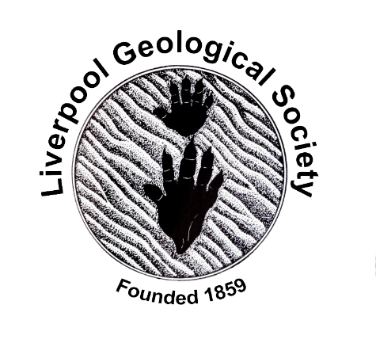 LGS News Flash13th April 2021